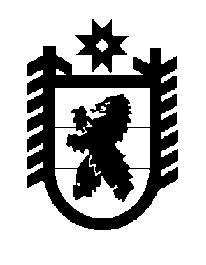 Российская Федерация Республика Карелия    ПРАВИТЕЛЬСТВО РЕСПУБЛИКИ КАРЕЛИЯРАСПОРЯЖЕНИЕ                                от  21 декабря 2016 года № 961р-Пг. Петрозаводск 	Внести в приложение к распоряжению Правительства Республики Карелия от 17 октября 2016 года № 798р-П изменение, изложив его в следующей редакции:Распределение на 2016 год не распределенных между муниципальными образованиями субвенций бюджетам муниципальных районов и городских округов на осуществление государственных полномочий Республики Карелия, предусмотренных Законом Республики Карелия от 28 ноября 2005 года № 921-ЗРК «О государственном обеспечении и социальной поддержке детей-сирот и детей, оставшихся без попечения родителей, а также лиц из числа детей-сирот и детей, оставшихся без попечения родителей» (тыс. рублей)           Глава Республики Карелия                                                                  А.П. Худилайнен«Приложение к распоряжению Правительства Республики Карелияот  17 октября 2016 года № 798р-П№ п/пМуниципальное образованиеСумма субвенцииСумма субвенции№ п/пМуниципальное образованиепо социальной поддержке детей-сирот, детей, оставшихся без попечения родителей, и лиц из числа детей-сирот и детей, оставшихся без попечения родителей, за исключением детей, обучающихся в государ-ственных образовательных организациях Республики Карелия, федеральных государ-ственных образовательных организациях и (или) находя-щихся в государственных организациях социального обслуживания Республики Карелия, установленной Законом Республики Карелия от 28 ноября 2005 года № 921-ЗРК «О государственном обеспе-чении и социальной поддержке детей-сирот и детей, остав-шихся без попечения родите-лей, а также лиц из числа детей-сирот и детей, оставшихся без попечения родителей», за исключением части 6 статьи 3 указанного Закона   по обеспече-нию жилыми помеще-ниями детей-сирот и детей, остав-шихся без попечения родителей, лиц из числа детей-сирот и детей, остав-шихся без попечения родителей1.Костомукшский городской округ570,00,02.Кондопожский муниципальный район1 949,00,03.Олонецкий муниципальный район461,00,04.Прионежский муниципальный район1 629,0470,95.Пряжинский муниципальный район847,00,06.Пудожский муниципальный район4 810,0717,07.Сегежский муниципальный район0,0583,08.Сортавальский муниципальный район0,0900,0Нераспределенный резерв1 801,00,0Всего12 067,02 670,9».